КАРТА ПАЦИЕНТА                                                                     КОМПЛЕКСНАЯ ГЕРИАТРИЧЕСКАЯ ОЦЕНКАВремя начала КГО:_________      Паспортные данные и социальный статусЗаключение  гериатра:     Дополнительные обследования:Консультации узких  специалистов:Профилактические и лечебные мероприятия:лечебная физкультурадиетанаправление на школы для пациентов и членов их семейЛекарственная терапия   Направление в территориальный центр социального обслуживания:Повторная консультация гериатра через _________ неделиВремя окончания КГО:_____________ Краткая шкала оценки психического статуса (MMSE)                            Приложение1                                                                                                                                                                                                                                                                                  Гериатрическая шкала  депрессии                          Приложение 21 балл зачисляется за ответ «нет» на вопросы 1,5,7,11,13 и за ответ «да» на вопросы 2,3,4,6,8,9,10,12,14,15Активность в повседневной жизни (индекс Бартел)                 Приложение 4Шкала повседневной инструментальной активности  (IADL)                 Приложение 5Краткая шкала  оценки  питания        (MNA)                                          Приложение 6Способность выполнения основных функций                                 Приложение 7Визуально-аналоговая шкала  самооценки состояния здоровья  (ВАШ)             Приложение 8                   0                                  50                                   100На отрезке линии от 0% (самое плохое здоровье) до 100% (идеальное здоровье) пациент отмечает состояние своего здоровья, так как он сам это воспринимает.                             Краткая шкала оценки психического статуса (MMSE)              Приложение 1                                                  Пояснение: 1. Ориентировка во времени. Просят пациентку полностью назвать сегодняшнее число, месяц, год и день недели. Максимальный балл (5) дается, если пациентка самостоятельно и правильно называет число, месяц и год. Если приходится задавать дополнительные вопросы, ставится 4 балла. Дополнительные вопросы могут быть следующие: если пациентка называет только число, спрашивают "Какого месяца?", "Какого года?", "Какой день недели?". Каждая ошибка или отсутствие ответа снижает оценку на один балл. 2. Ориентировка в месте. Задается вопрос: "Где мы находимся?". Если пациентка отвечает не полностью, задаются дополнительные вопросы. Пациентка должна назвать страну, область, город, учреждение в котором происходит обследование,  этаж. Каждая ошибка или отсутствие ответа снижает оценку на один балл. 3. Восприятие. Дается инструкция: "Повторите и постарайтесь запомнить три слова: карандаш, дом, копейка". Слова должны произноситься максимально разборчиво со скоростью одно слово в секунду. Правильное повторение слова больным оценивается в один балл для каждого из слов. Следует предъявлять слова столько раз, сколько это необходимо, чтобы испытуемый правильно их повторил. Однако оценивается в баллах лишь первое повторение.4. Концентрация внимания. Просят последовательно вычитать из 100 по 7.  Достаточно пяти вычитаний (до результата "65"). Каждая ошибка снижает оценку на один балл. Другой вариант: просят произнести слово "земля" наоборот. Каждая ошибка снижает оценку на один балл. Например, если произносится "ямлез" вместо "ялмез" ставится 4 балла; если "ямлзе" - 3 балла и т.д. 5. Память. Просят пациентку вспомнить слова, которые заучивались в п.3. Каждое правильно названное слово оценивается в один балл. 6. Речь. Показывают ручку и спрашивают: "Что это такое?", аналогично - часы. Каждый правильный ответ оценивается в один балл. Просят пациентку повторить вышеуказанную сложную в грамматическом отношении фразу. Правильное повторение оценивается в один балл.Устно дается команда, которая предусматривает последовательное совершение трех действий. Каждое действие оценивается в один балл.Даются три письменные команды; больного просят прочитать их и выполнить. Команды должны быть написаны достаточно крупными печатными буквами на чистом листе бумаги. Правильное выполнение второй команды предусматривает, что больной должен самостоятельно написать осмысленное и грамматически законченное предложение. При выполнении третьей команда больному дается образец (два пересекающихся пятиугольника с равными углами), который он должен перерисовать на нелинованной бумаге. Если при перерисовке возникают пространственные искажения или не соединение линий, выполнение команды считается неправильным. За правильное выполнение каждой из команд дается один балл.Результат теста получается путем суммации баллов по каждому из пунктов. Максимально в этом тесте можно набрать 30 баллов, что соответствует наиболее высоким когнитивным способностям. Чем меньше результат теста, тем более выражен когнитивный дефицит. По данным разных исследователей, результаты теста могут иметь следующее значение:28 - 30 баллов - нет нарушений когнитивных функций;
24 - 27 баллов - преддементные когнитивные нарушения;
20 - 23 балла - деменция легкой степени выраженности;
11 - 19 баллов - деменция умеренной степени выраженности;
0 - 10 баллов - тяжелая деменция.Тест  рисования часов                                                                              Приложение  2                  Тест проводится следующим образом: больному надо дать чистый лист нелинованной бумаги и карандаш, попросить нарисовать круглые часы с цифрами на циферблате и чтобы стрелки показывали, например, «без пятнадцати два». Пациент  самостоятельно должен  нарисовать круг, поставить в правильные места все 12 чисел и нарисовать стрелки, указывающие на правильные позиции. В норме, это задание никогда не вызывает затруднений. Если возникают ошибки, они оцениваются количественно по 10-балльной шкале. 10 баллов – норма, нарисован круг, цифры в правильных местах, стрелки показывают заданное время9 баллов – незначительные неточности в расположении стрелок8 баллов – более заметные ошибки в расположении стрелок7 баллов – стрелки показывают совершенно неправильное время6 баллов – стрелки не выполняют свою функцию  (например, нужное время обведено кружком)5 баллов -  неправильное расположение чисел на циферблате, они следуют в обратном порядке или расстояние между числами неодинаковое4 балла -  утрачена целостность часов, часть  чисел отсутствует или расположена вне круга3балла -  числа и циферблат не связаны друг с другом2 балла -  пациент пытается выполнить тест, но безуспешно       1 балл - пациент не делает попыток выполнить тест                                                                                                      Приложение 9  Динамометрия: Динамометр берут в руку циферблатом внутрь. Руку вытягивают в сторону на уровне плеча и максимально сжимают динамометр. Проводят по 2 измерения на каждой руке, фиксируют лучший результат  Тест «Встань и иди»:  Пациента просят встать со стула без помощи рук, пройти три метра, вернуться назад и сесть на стул. При ходьбе пациент использует обычные для себя средства помощи. Способность поддерживать равновесие: В положении стоя пациент опирается на одну ногу при разведенных в сторону руках и отведенной противоположной ноге. Скорость ходьбы: Отметьте на полу расстояние 10 метров; затем отметьте 2 метра от начала и 2 метра от конца этого расстояния. Попросите пациента пройти все 10 метров  в комфортном для него темпе.  Начинайте отсчет времени,  когда пациент  пересечет первую 2-х метровую отметку и  заканчивайте отсчет времени,  когда пациент пересечет вторую 2-х метровую отметку. Таким образом,  вы измерите время, в течение которого пациент проходит 6 метров (2 метра в начале и 2 метра в конце пути  не учитываются, в связи с  ускорением и замедлением пациента).  Для расчета скорости ходьбы разделите 6  на время  (в секундах), в течение которого пациент прошел 6 метров.ПОВТОРНЫЙ ПРИЕМ ГЕРИАТРАДата:  _______________Самочувствие пациента: ухудшилось_________________________________________________ улучшилось______________________________________________________________________ без изменений____________________________________________________________________ Вес________ (кг)    АД, ЧСС исходно ( сидя)______________________________________________________   АД, ЧСС через 7 минут в  горизонтальном положении____________________________   АД, ЧСС   в течение 1-й _____________________и 3-й____________________  минут  после перехода в вертикальное  положениеОбщий осмотр:Способность удерживать равновесие (сек)______________Скорость походки (м/сек)____________________________Тест встань и иди (сек)    ____________________________   Визуально-аналоговая шкала самооценки состояния здоровья (%):_______                           0                                               50                                           100 Результаты  дополнительных методов исследований и консультаций:Соблюдение рекомендаций гериатра: Проводимая лекарственная терапия:Рекомендации:ЗАКРОЙТЕ ГЛАЗАНАПИШИТЕ ПРЕДЛОЖЕНИЕСКОПИРУЙТЕ РИСУНОК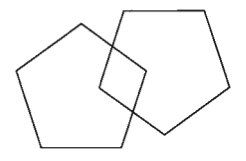 Скрининг « Возраст не помеха »Дата _____________ Ф.И.О.пациента________________________________________________________________              Полных лет ………………………Скрининг « Возраст не помеха »Дата _____________ Ф.И.О.пациента________________________________________________________________                        Полных летЛекарственная терапия (с указанием дозы, кратности приема, пропусков в приеме, например:   принимает препарат каждый день;  пропускает прием реже 1 раза в неделю, 1-2 раза в неделю, 3 и более раз в неделю)Факторы риска хронических неинфекционных заболеваний¹1ед.  алкоголя =45 мл водки или 150 мл вина  или  330 мл пива;Данные объективного обследованияРост (см)Вес (кг)Вес (кг)Вес (кг)ИМТ (кг/м²)Окружность талии (см)Окружность талии (см)Окружность талии (см)АД, ЧСС  исходно (сидя)АД, ЧСС  исходно (сидя)АД, ЧСС  исходно (сидя)Ад, ЧСС  после 7 минут  в горизонтальном положенииАд, ЧСС  после 7 минут  в горизонтальном положенииАд, ЧСС  после 7 минут  в горизонтальном положенииАД, ЧСС после перехода в вертикальное положениеАД, ЧСС после перехода в вертикальное положениеАД, ЧСС после перехода в вертикальное положениев течение 1-й минутыв течение 1-й минуты в течение 3-й минуты в течение 3-й минуты в течение 3-й минуты в течение 3-й минуты в течение 3-й минуты в течение 3-й минутыАД, ЧСС после перехода в вертикальное положениеАД, ЧСС после перехода в вертикальное положениеАД, ЧСС после перехода в вертикальное положениеДинамометрия (кг) Приложение 9Динамометрия (кг) Приложение 9Динамометрия (кг) Приложение 91 попытка1 попытка1 попытка1 попытка2 попытка2 попытка2 попыткаДинамометрия (кг) Приложение 9Динамометрия (кг) Приложение 9Динамометрия (кг) Приложение 9правая  рукаДинамометрия (кг) Приложение 9Динамометрия (кг) Приложение 9Динамометрия (кг) Приложение 9левая  рукаСкорость ходьбы  (м/с) Скорость ходьбы  (м/с) Скорость ходьбы  (м/с) Тест «встань и иди» (сек) Приложение 9Тест «встань и иди» (сек) Приложение 9Тест «встань и иди» (сек) Приложение 9Способность поддержания равновесия (сек)  Приложение 9Способность поддержания равновесия (сек)  Приложение 9Способность поддержания равновесия (сек)  Приложение 9 Результаты лабораторных исследованийОценка результатов Результаты лабораторных исследованийОценка результатов Результаты лабораторных исследованийОценка результатов Результаты лабораторных исследованийОценка результатов Результаты лабораторных исследованийОценка результатов Результаты лабораторных исследованийОценка результатов Результаты лабораторных исследованийОценка результатов Результаты лабораторных исследованийОценка результатов Результаты лабораторных исследованийОценка результатов Результаты лабораторных исследованийОценка результатов Результаты лабораторных исследованийОценка результатовКраткая шкала оценки психического статуса – MMSE (баллы)Приложение 1Краткая шкала оценки психического статуса – MMSE (баллы)Приложение 128 - 30 - нет нарушений когнитивных функций;
≤ 27  – вероятные когнитивные нарушения 28 - 30 - нет нарушений когнитивных функций;
≤ 27  – вероятные когнитивные нарушения 28 - 30 - нет нарушений когнитивных функций;
≤ 27  – вероятные когнитивные нарушения 28 - 30 - нет нарушений когнитивных функций;
≤ 27  – вероятные когнитивные нарушения 28 - 30 - нет нарушений когнитивных функций;
≤ 27  – вероятные когнитивные нарушения Тест рисования часов (баллы)Приложение 2Тест рисования часов (баллы)Приложение 2≤9 - вероятные когнитивные нарушения≤9 - вероятные когнитивные нарушения≤9 - вероятные когнитивные нарушения≤9 - вероятные когнитивные нарушения≤9 - вероятные когнитивные нарушенияГериатрическая шкала  депрессии (баллы)Приложение 3Гериатрическая шкала  депрессии (баллы)Приложение 30-4– нет депрессии≥5 – вероятная депрессия0-4– нет депрессии≥5 – вероятная депрессия0-4– нет депрессии≥5 – вероятная депрессия0-4– нет депрессии≥5 – вероятная депрессия0-4– нет депрессии≥5 – вероятная депрессияАктивность в повседневной жизни (индекс Бартел) (баллы)Приложение 4Активность в повседневной жизни (индекс Бартел) (баллы)Приложение 40-20- полная зависимость21-60-  выраженная зависимость61-90-  умеренная зависимость 91-99-легкая зависимость в повседневной жизни 100-нет зависимости0-20- полная зависимость21-60-  выраженная зависимость61-90-  умеренная зависимость 91-99-легкая зависимость в повседневной жизни 100-нет зависимости0-20- полная зависимость21-60-  выраженная зависимость61-90-  умеренная зависимость 91-99-легкая зависимость в повседневной жизни 100-нет зависимости0-20- полная зависимость21-60-  выраженная зависимость61-90-  умеренная зависимость 91-99-легкая зависимость в повседневной жизни 100-нет зависимости0-20- полная зависимость21-60-  выраженная зависимость61-90-  умеренная зависимость 91-99-легкая зависимость в повседневной жизни 100-нет зависимостиПовседневная инструментальная активность -IADL(баллы)   Приложение 5        Повседневная инструментальная активность -IADL(баллы)   Приложение 5         27 – снижение инструментальной активности 27 – снижение инструментальной активности 27 – снижение инструментальной активности 27 – снижение инструментальной активности 27 – снижение инструментальной активностиКраткая шкала оценки питания -MNA(баллы)   Приложение 6Краткая шкала оценки питания -MNA(баллы)   Приложение 6>23,5 – нет проблем с питанием17-23,5 – опасность недоедания<17 – недостаточность питания>23,5 – нет проблем с питанием17-23,5 – опасность недоедания<17 – недостаточность питания>23,5 – нет проблем с питанием17-23,5 – опасность недоедания<17 – недостаточность питания>23,5 – нет проблем с питанием17-23,5 – опасность недоедания<17 – недостаточность питания>23,5 – нет проблем с питанием17-23,5 – опасность недоедания<17 – недостаточность питанияДинамометрия (кг)Динамометрия (кг)муж 43,3-59,9 жен 27,5-37,9муж 43,3-59,9 жен 27,5-37,9муж 43,3-59,9 жен 27,5-37,9муж 43,3-59,9 жен 27,5-37,9муж 43,3-59,9 жен 27,5-37,9правая рукаправая рукаДинамометрия (кг)Динамометрия (кг)муж 43,3-59,9 жен 27,5-37,9муж 43,3-59,9 жен 27,5-37,9муж 43,3-59,9 жен 27,5-37,9муж 43,3-59,9 жен 27,5-37,9муж 43,3-59,9 жен 27,5-37,9левая рукалевая рукаСкорость ходьбы, (м/с)Приложение 9Скорость ходьбы, (м/с)Приложение 960-69 лет- 1,27 70-79лет  - 1,18 60-69 лет- 1,27 70-79лет  - 1,18 60-69 лет- 1,27 70-79лет  - 1,18 60-69 лет- 1,27 70-79лет  - 1,18 60-69 лет- 1,27 70-79лет  - 1,18 Тест «встань и иди» (сек)Тест «встань и иди» (сек)≤10  – норма≥14  -  риск падений≤10  – норма≥14  -  риск падений≤10  – норма≥14  -  риск падений≤10  – норма≥14  -  риск падений≤10  – норма≥14  -  риск паденийСпособность поддержания равновесия (сек)Способность поддержания равновесия (сек)хороший результат > 10, удовлетворительный ≥ 5 хороший результат > 10, удовлетворительный ≥ 5 хороший результат > 10, удовлетворительный ≥ 5 хороший результат > 10, удовлетворительный ≥ 5 хороший результат > 10, удовлетворительный ≥ 5 Способность выполнения основных функций (баллы)Приложение 7Способность выполнения основных функций (баллы)Приложение 70-100-100-100-100-10Визуально аналоговая шкала  (%)Приложение 8 Визуально аналоговая шкала  (%)Приложение 8 0-1000-1000-1000-1000-100Риск переломов  (%)(FRAX)Риск переломов  (%)(FRAX)10-летний абсолютный риск основных остеопоретических переломов 10-летний абсолютный риск основных остеопоретических переломов 10-летний абсолютный риск основных остеопоретических переломов 10-летний абсолютный риск основных остеопоретических переломов 10-летний абсолютный риск основных остеопоретических переломов Риск переломов  (%)(FRAX)Риск переломов  (%)(FRAX)10-летний абсолютный риск перелома проксимального отдела бедра 10-летний абсолютный риск перелома проксимального отдела бедра 10-летний абсолютный риск перелома проксимального отдела бедра 10-летний абсолютный риск перелома проксимального отдела бедра 10-летний абсолютный риск перелома проксимального отдела бедра   Параметр ответы в баллах1.Ориентировка во времени: попросите пациента указать
5                    Число1                    Месяц1                    Год1                    день недели   1                    время года12.Ориентировка в месте: попросите пациента сообщить, где он находится? 5                   Страна1                   Область1                   Город1                   Клиника1                   Этаж13.Немедленное воспроизведение: назовите три не связанных друг с другом предмета и попросите больного повторить 3                   Карандаш1                   Дом1                   Копейка14.Концентрация внимания и счет: попросите больного  5 раз последовательно вычесть 7 из 100 (или произнести слово «земля» наоборот)5                  100-7=931                  93-7=861                  86-7=791                  79-7=721                  72-7=6515.Отсроченное воспроизведение: попросите больного вспомнить 3 предмета, названные при проверке немедленного воспроизведения
3                   Карандаш1                   Дом1                   Копейка16.Речь и выполнение действий:
Показываем ручку и часы, спрашиваем: «Как это называется?»2	Часы1                      ручка 1Просим повторить предложение: «Никаких если, и или но» 1Попросите больного выполнить последовательность из 3-х действий:
«Возьмите правой рукой лист бумаги, сложите его вдвое и положите на  пол»3Напишите на листе бумаги «Закройте глаза», покажите пациенту и попросите его выполнить то, что он прочитал1 Попросите больного написать предложение (в предложении должно быть подлежащее и сказуемое, оно должно иметь смысл)1Попросите больного скопировать рисунок 1Общий балл1В целом, удовлетворены ли Вы своей жизнью? НЕТ2Вы забросили большую часть своих занятий и интересов?ДА3Вы чувствуете, что Ваша жизнь пуста?ДА4Вам часто становится скучно?ДА5У вас хорошее настроение большую часть времени?НЕТ6Вы  опасаетесь, что с Вами случится что-то плохое?ДА7Вы  чувствуете себя счастливым большую часть времени?НЕТ8Вы чувствуете себя беспомощным?ДА9Вы предпочитаете остаться дома, нежели выйти на улицу и заняться чем-нибудь новым?ДА10Считаете ли Вы, что Ваша память хуже, чем у других? ДА11Считаете ли Вы, что жить – это прекрасно?НЕТ12Чувствуете ли Вы себя сейчас бесполезным?ДА13Чувствуете ли Вы себя полным энергией и жизненной силой? НЕТ14Ощущаете ли вы безнадежность той ситуации, в которой находитесь в настоящее время? ДА15Считаете ли Вы, что окружающие Вас люди живут более полноценной жизнью в сравнении с Вами?ДАОбщий балл:Прием пищи10 - не нуждаюсь в помощи, способен самостоятельно пользоваться всеми необходимыми столовыми приборами;5 - частично нуждаюсь в помощи, например, при разрезании пищи;0 - полностью зависим от окружающих (необходимо кормление с посторонней помощью)Личная гигиена (умывание, чистка зубов, бритье)5 - не нуждаюсь в помощи;0 - нуждаюсь в помощиОдевание10 - не нуждаюсь в посторонней помощи;5 - частично нуждаюсь в помощи, например, при одевании обуви, застегивании пуговиц и т.д.;0 - полностью нуждаюсь в посторонней помощиПрием ванны5 - принимаю ванну без посторонней помощи;0 - нуждаюсь в посторонней помощиКонтроль тазовых функций (мочеиспускание, дефекации)20 - не нуждаюсь в помощи;10 - частично нуждаюсь в помощи (при использовании клизмы, свечей, катетера);0 - постоянно нуждаюсь в помощи в связи с грубым нарушением тазовых функцийПосещение туалета10 - не нуждаюсь в помощи;5 - частично нуждаюсь в помощи (удержание равновесия, использование туалетной бумаги, снятие и одевание брюк и т.д.);0 - нуждаюсь в использовании судна, уткиВставание с постели15 - не нуждаюсь в помощи;10 - нуждаюсь в наблюдении или минимальной поддержке;5 - могу сесть в постели, но для того, чтобы встать, нужна существенная поддержка;0 - не способен встать с постели даже с посторонней помощьюПередвижение (кровать, стул)15 - могу без посторонней помощи передвигаться на расстояния до 50 м;10 - могу передвигаться с посторонней помощью в пределах 50 м;5 - могу передвигаться с помощью инвалидной коляски;0 - не способен к передвижениюПодъем по лестнице10 - не нуждаюсь в помощи;5 - нуждаюсь в наблюдении или поддержке;0 - не способен подниматься по лестнице даже с поддержкойОбщий балл:Можете ли вы пользоваться телефономБез посторонней помощиС частичной помощьюПолностью не способен321Можете ли вы добраться до мест, расположенных вне привычных дистанций ходьбыБез посторонней помощиС частичной помощьюПолностью не способен добираться, если не организована специальная доставка321Можете ли вы ходить в магазин за едойБез посторонней помощиС частичной помощьюПолностью не способен  делать любые покупки3214. Можете ли вы готовить себе пищуБез посторонней помощиС частичной помощьюПолностью не способен  готовить любую еду3215.Можете ли вы выполнять работу по домуБез посторонней помощиС частичной помощьюПолностью не способен   выполнять какую-либо работу по дому3216. Можете ли вы выполнять мелкую « мужскую»/ «женскую» работу по домуБез посторонней помощиС частичной помощьюПолностью не способен  выполнять  любую мелкую « мужскую» /«женскую» работу по дому3217.Можете ли вы стирать для себяБез посторонней помощиС частичной помощьюПолностью не способен  стирать3218. Можете или могли бы вы самостоятельно принимать лекарстваБез посторонней помощи (в правильных дозах и в назначенное время)С частичной помощью (если кто-то приготовит лекарство к приему и/или напомнит о необходимости принять его)Полностью не способен принять лекарство3219.Можете ли вы распоряжаться своими деньгамиБез посторонней помощи С частичной помощью Полностью не способен  распоряжаться своими деньгами321Общий балл:А.Снизилось ли за последние 3 месяца количество пищи, которое вы съедаете, из-за потери аппетита, проблем с пищеварением, из-за сложностей при пережевывании и глотании?0=серъезное снижение количества съедаемой пищи1= умеренное снижение кол-ва съедаемой пищи;2= нет снижения количества съедаемой пищиБ.Потеря массы тела за последние 3 месяца1= не знаю;2=потеря m тела от 1 до 3 кг3=нет потери массы телаВ.Подвижность0 = прикован к  кровати/стулу;1=способен вставать с кровати /стула, но не выходит из дома;2=выходит из домаГ.Острое заболевание (психологический стресс) за последние 3 месяца0=да;2=нетД.Психоневрологические проблемы0= серьезное нарушение памяти или депрессия;1= умеренное нарушение памяти;2= нет нейропсихологических проблемЕ.Индекс массы тела0= меньше 19;1=19-21;2=21-23;3=23 и вышеЖ.Живет независимо (не в доме престарелых или больнице)0=нет;1=даЗ.Принимает более трех лекарств в день0=да;1=нетИ.Пролежни и язвы кожи0=да;1=нетК.Сколько раз в день пациент полноценно питается0=1 раз; 1=2 раза; 2=3 раза;Л.Маркеры потребления белковой пищи: 0= если 0-1 ответ да;0,5= если 2 ответа да;1=если 3 ответа  даЛ.одна порция молочных продуктов (1 порция = 1 стакан молока, 60 гр творога, 30  гр сыра,3\4 стакана  йогурта) в день (да /нет);0= если 0-1 ответ да;0,5= если 2 ответа да;1=если 3 ответа  даЛ.две или более порции бобовых и яиц в неделю (1 порция = 200 гр бобовых, 1 яйцо) (да /нет); 0= если 0-1 ответ да;0,5= если 2 ответа да;1=если 3 ответа  даЛ.мясо, рыба или птица каждый день (да /нет)0= если 0-1 ответ да;0,5= если 2 ответа да;1=если 3 ответа  даM.Съедает две или более порций фруктов или овощей в день (1 порция = 200 гр овощей, 1 любой фрукт среднего размера)0=нет; 1=да;Н.Сколько жидкости выпивает в день0= меньше 3 стаканов; 0,5= 3-5 стаканов; 1= больше 5 стаканов;О.Способ питания0=неспособен есть без помощи;1=самостоятельно с небольшими трудностями2=самостоятельноП.Самооценка состояния питания0=оценивает себя как плохо питающегося;1=оценивает свое состояние питания неопределенно;2=оценивает себя как не имеющего проблем с питаниемР.Состояние здоровья в сравнении с другими людьми своего возраста0=не такое хорошее0,5=не знает;1=такое же хорошее;2=лучшеС.Окружность по середине плеча, см0=менее 21;0,5=21-22;1=22 и большеТ.Окружность голени, см 0=меньше 31;1=31 и большеОбщий балл:Общий балл:Может2 баллаНе может0 балловС затруднением1  баллЗавести руки за голову, за спину на уровне талии (оценивается способность расчесываться, мыть спину, способность одеваться, выполнять гигиенические процедуры)Сидя дотронуться рукой до большого пальца на противоположной ноге (способность одевания нижней части тела, подстригания ног)Сжать пальцы врача обеими руками (способность открывать двери, банки)  Удерживать лист бумаги между большим и указательным пальцами (способность выбора и удержания предметов)Подняться со стула без помощи рук (возможность свободного передвижения)    Динамометрия       1-я попытка  2-я попытка    Динамометрия      Правая рука    Динамометрия      Левая рукаДенсито-метрияДата проведения(__/__/______)Бедро Т-критерийTotalДенсито-метрияДата проведения(__/__/______)Бедро Т-критерийNeckДенсито-метрияДата проведения(__/__/______)БедроМПК (BCM), г/см ²TotalДенсито-метрияДата проведения(__/__/______)Поясничный отдел позвоночникаТ-критерийTotal (L1-L4)Денсито-метрияДата проведения(__/__/______)Поясничный отдел позвоночникаТ-критерийХудший результатДенсито-метрияДата проведения(__/__/______)Поясничный отдел позвоночникаМПК (BCM), г/см ²TotalВопросыДа (1)Нет(0)1Похудели ли Вы на 5 и более кг за последние 6 месяцев? (Вес)2Испытываете ли Вы какие-либо ограничения в повседневной жизни из-за снижения ЗРения или Слуха?3Были ли у Вас в течение последнего года Травмы, связанные с падением?4Чувствуете ли Вы себя подавленным, грустным или встревоженным на протяжении последних недель? (Настроение)5Есть ли у Вас проблемы с Памятью, пониманием, ориентацией или способностью планировать?6Страдаете ли Вы недержанием Мочи?7Испытываете ли Вы трудности в перемещении по дому или на улице? ( Ходьба до 100 м/ подъем на 1 лестничный пролет)ИТОГОПациент признается «хрупким» при 3 и более баллахИТОГОПациент признается «хрупким» при 3 и более баллахВопросыДа (1)Нет(0)1Похудели ли Вы на 5 и более кг за последние 6 месяцев? (Вес)2Испытываете ли Вы какие-либо ограничения в повседневной жизни из-за снижения ЗРения или Слуха?3 Были ли у Вас в течение последнего года Травмы, связанные с падением?4Чувствуете ли Вы себя подавленным, грустным или встревоженным на протяжении последних недель? (Настроение)5Есть ли у Вас проблемы с Памятью, пониманием, ориентацией или способностью планировать?6Страдаете ли Вы недержанием Мочи?7Испытываете ли Вы трудности в перемещении по дому или на улице? ( Ходьба до 100 м/ подъем на 1 лестничный пролет)ИТОГОПациент признается «хрупким» при 3 и более баллахИТОГОПациент признается «хрупким» при 3 и более баллах